РЕШЕНИЕВ соответствии со статьей 48 Федерального закона от 06.10.2003 № 131-ФЗ «Об общих принципах организации местного самоуправления в Российской Федерации», частью 12 статьи 59 Устава Петропавловск-Камчатского городского округа, Городская Дума Петропавловск-Камчатского городского округа РЕШИЛА:1. Приостановить до 01.10.2015 действие:1) решения Городской Думы Петропавловск-Камчатского городского округа от 28.01.2015 № 655-р «О реорганизации Управления по взаимодействию с субъектами малого и среднего предпринимательства администрации Петропавловск-Камчатского городского округа без изменения типа – казенное учреждение в форме присоединения к нему Управления экономики администрации Петропавловск-Камчатского городского округа и о внесении изменений в Положение об Управлении по взаимодействию с субъектами малого и среднего предпринимательства администрации Петропавловск-Камчатского городского округа, утвержденное решением Городской Думы Петропавловск-Камчатского городского округа от 23.12.2009 № 664-р»;2) решения Городской Думы Петропавловск-Камчатского городского округа от 28.01.2015 № 656-р «О реорганизации Департамента градостроительства и земельных отношений администрации Петропавловск-Камчатского городского округа без изменения типа – казенное учреждение в форме присоединения к нему Комитета по управлению имуществом администрации Петропавловск-Камчатского городского округа и о внесении изменений в Положение о Департаменте градостроительства и земельных отношений администрации Петропавловск-Камчатского городского округа, утвержденное решением Городской Думы Петропавловск-Камчатского городского округа от 24.06.2009 № 515-р»;3) решения Городской Думы Петропавловск-Камчатского городского округа от 28.01.2015 № 657-р «О реорганизации Департамента социального развития администрации Петропавловск-Камчатского городского округа без изменения типа – казенное учреждение в форме присоединения к нему Управления культуры, спорта и молодежной политики администрации Петропавловск-Камчатского городского округа и о внесении изменений в Положение о Департаменте социального развития администрации Петропавловск-Камчатского городского округа, утвержденное решением Петропавловск-Камчатской Городской Думы 
от 29.12.2005 № 269-р».2. Настоящее решение вступает в силу со дня его подписания.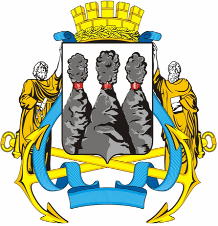 ГОРОДСКАЯ ДУМАПЕТРОПАВЛОВСК-КАМЧАТСКОГО ГОРОДСКОГО ОКРУГАот 25.03.2015 № 719-р29-я (внеочередная) сессияг.Петропавловск-КамчатскийО приостановлении действия отдельных решений Городской Думы Петропавловск-Камчатского городского округаГлава Петропавловск-Камчатского городского округа, исполняющий полномочия председателя Городской ДумыК.Г. Слыщенко